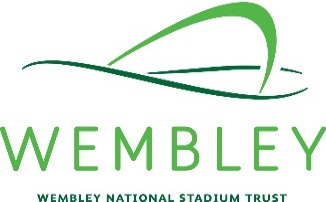 Job recruitment : Trust AssistantThe Wembley National Stadium Trust is a charitable grant-making Trust distributing funds from Wembley Stadium to support community sports activities in LB Brent and beyond.  We have an exciting new opportunity for a Trust Assistant. Reporting to the CEO, you will be working as part of a small team to support the day-to-day operations of the organisation.  This will include support with our social media and the grant making process.Person specification:A self -starter, organised and disciplined.CollaborativeEnthusiastic about sportsPassionate about impact and changing lives Committed to Equity, Diversity & Inclusion (EDI)Key Duties and Responsibilities:Acting as support to the CEORunning WNST’s website, in-house IT and social media accounts Assisting with the delivery of our grants programmesVarious office administration dutiesWhat we offer:A hybrid working pattern, with time split between working from home and our new Wembley Stadium office location competitive pay and benefits package17 days holiday, (25 incl. bank holidays) pro rata allowance for 3dpwUp to 10% employer match contribution pension scheme Salary: £20,336 – £21,953 per annum (for 3dpw: pro rata of NJC 2022/23 scale 6 FTE + outer London weighting)Contract:Part time (3 days per week)PermanentNext Steps …For more information and how to apply see www.wnst.org/wnst-is-recruiting You can call 07944 518065 for an informal chat.  The closing date is Monday 13th February 2023 at 5pmInterviews to take place in the week beginning 20th February 2023